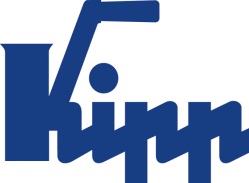 Notatka prasowa 	Sulz am Neckar, wrzesień 2014Ergonomiczna obsługaNowe pokrętła do sprzętu sportowo-rehabilitacyjnegoFirma HEINRICH KIPP WERK rozszerzyła serię „SYMPA touch” o trzy warianty najwyższej jakości produktów. Nowe elementy manipulacyjne wyróżniają się w szczególności ergonomicznymi uchwytami, które zostały zaprojektowane w ramach ścisłej współpracy z ekspertami z dziedzin sportów siłowych i rehabilitacji.Podstawowe właściwości nowych pokręteł to miękka powierzchnia i ergonomiczny kształt. Idealnie dopasowują się do ręki, łagodnie poddają się pod naciskiem dłoni i gwarantują wysoką pewność chwytu. Koncepcja ta powstała w ścisłej współpracy ze specjalistami z dziedzin sportów siłowych i rehabilitacji. Towarzyszyła jej między innymi analiza ograniczenia sprawności palców lub kończyn. Dzięki całkowicie zamkniętej konstrukcji pokrętła są zabezpieczone przed wnikaniem cząsteczek brudu bądź środków czystości.Nowe pokrętła są dostępne w trzech ergonomicznych wykonaniach: jako pokrętła zaciskowe o zaokrąglonej wysokiej formie oraz jako pokrętła gwiaździste trój- i pięcioramienne. Elementy manipulacyjne linii SYMPA touch zawierają twarde komponenty wykonane z tworzywa sztucznego wzmocnionego włóknem szklanym oraz komponenty miękkie z termoplastycznego elastomeru. Pokrętła są wykonane w rozmiarach M8 i M10, z gwintem zewnętrznym i wewnętrznym, a wszystkie są dostępne w wersji ze stali i stali nierdzewnej.KIPP po raz pierwszy zaprezentował nowe pokrętła na targach REHACARE w Düsseldorfie.Znaków ze spacjami:Nagłówek:	51 znakówWstęp:	20 znakówTekst:	1.395 znaków	Łącznie:	1.466 znaków	HEINRICH KIPP WERK KGPrzemysław Słabyul. Ostrowskiego 953-238 WrocławTelefon: +48 71 339 21 44E-mail: p.slaby@kipp.plDodatkowe informacje i zdjęcia prasoweOdwiedź www.kipp.pl, region: Polska, zakładka: AktualnościZdjęcia	     Prawa autorskie: udostępnione do bezpłatnej publikacji w mediach branżowych.      Z prośbą o podanie źródła. Tekst:Pokrętła zaciskowe „SYMPA touch” idealnie dopasowują się do kształtu ludzkiej dłoni. Zdjęcie: KIPP 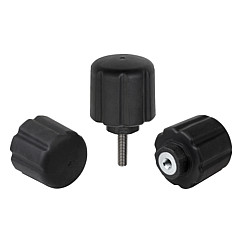 Plik obrazu: KIPP_Spanngriff_ergonomisch.jpg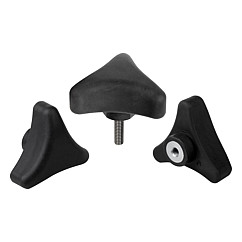 Plik obrazu: KIPP_Dreisterngriff_ergonomisch.jpg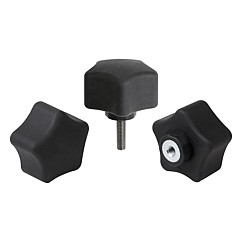 Plik obrazu: KIPP_Fünfsterngriff_ergonomisch.jpg